3. Preistheorie3.2 Nachfragefunktion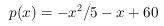 Gegeben sei die Nachfragefunktion: Sie ist eine quadratische Funktion, daher ist ihr Graph eine Parabel.-1/5 ist negativ, also öffnet sie sich nach unten.Ermitteln wir eine ökonomisch sinnvolle Definitionsmenge für diese Funktion:Natürlich können nur Gütermengen > oder = 0 und zugleich Preise > oder = 0 ökonomisch sinnvoll sein. Denn es wird von euch noch niemand im Supermarkt ein Preiskärtchen mit der Aufschrift: - 19,99€ gesehen haben Schauen wir uns die Nullstellen dieser Funktion an, d.h. p(x) = 0Jeder soll für sich selbst versuchen diese Gleichung zu lösen.(Tipp: kleine Auflösungsformel für quadratische Gleichungen)Daraus erhalten wir 2 Lösungen: x_1 = 15 und x_2 = -20Wie bereits erwähnt, ist eine Gütermenge < 0 nicht sinnvoll.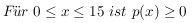 Für x > 15 ist p negativ.Daher ist durch das Intervall [0, 15] eine ökonomisch sinnvolle Definitionsmenge gegeben. 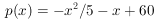 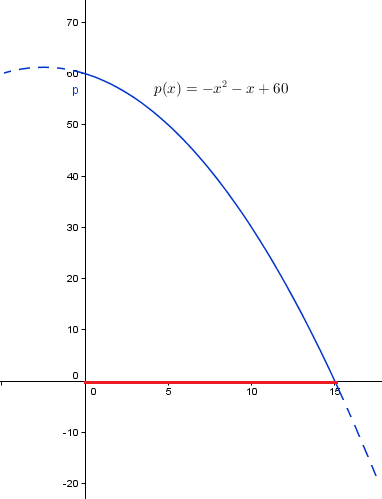 Übung 1Gegeben ist eine Nachfragefunktion p(x) = 20 – x/2. Ermittle eine ökonomisch sinnvolle Definitionsmenge und zeichne ihren Graphen.Zusatz: Zeige mit Hilfe der ersten Ableitung, dass die Funktion dort streng monoton fallend ist.